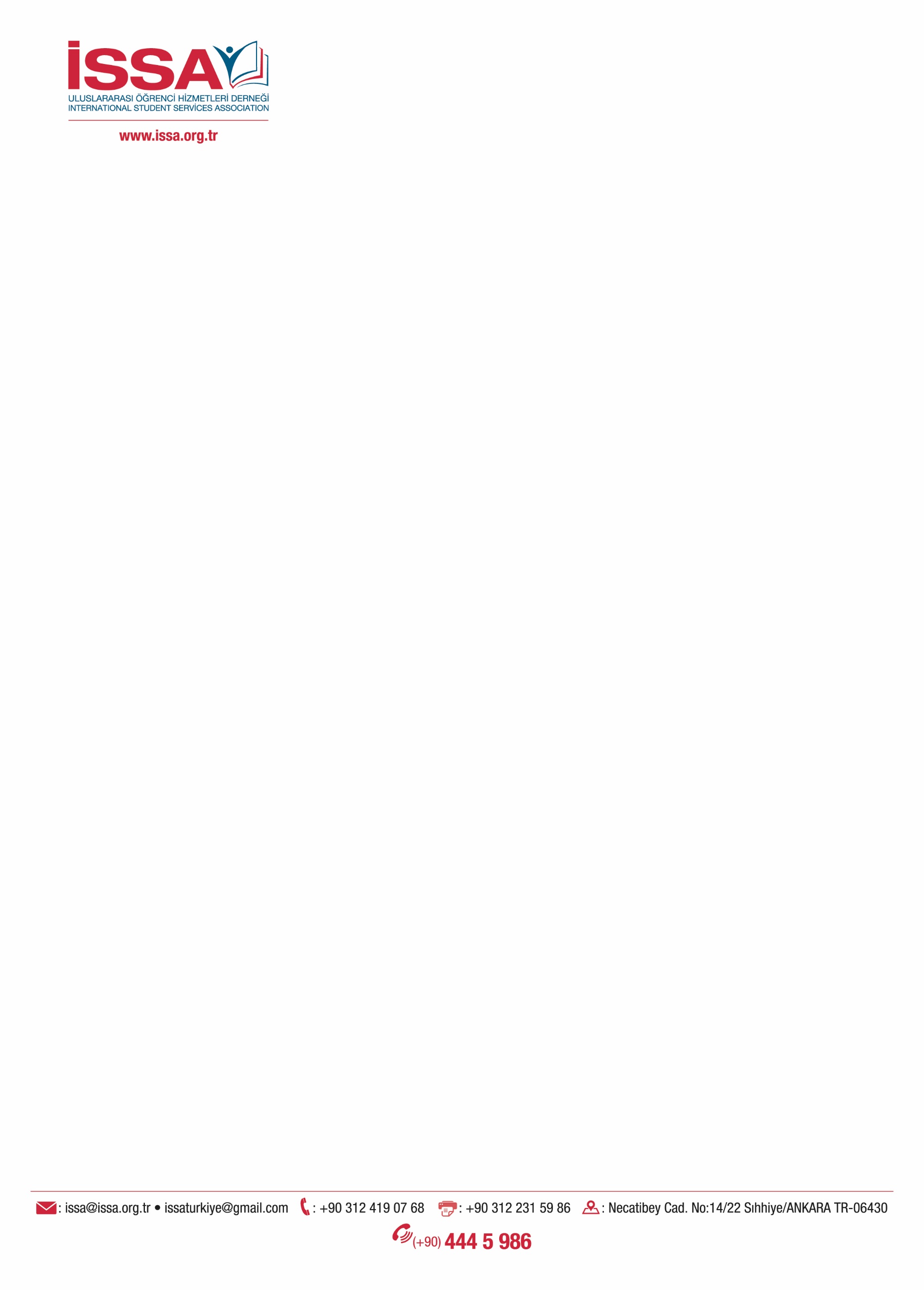 TUNUS'DA 2.ISSA TÜRK ÜNİVERSİTELERİ TANITIM GÜNLERİ PROGRAMI (11-15 NİSAN 2019)11 NİSAN 2019 (PERŞEMBE) ( GİDİŞ )08:25                İSTANBUL-TUNUS UÇUŞ  (ATATÜRK HAVALİMANI   THY / TK 0661 ) 09:25                TUNUS(CARTHAGE) HAVAALANINA VARIŞ  ( UÇUŞ SÜRESİ 3 SAAT)12:00                OTELE GİRİŞ  VE  HOŞ GELDİNİZ KOKTEYL ( www.goldentulipelmechtel.com)14 00-16:00    BÜYÜKELÇİLİK ZİYARETİ  16:00-18:00    TUNUS YUNUS EMRE KÜLTÜR MERKEZİ ZİYARETİ/ SERBEST ZAMAN   18:00 -20:00   AKŞAM YEMEĞİ VE TANIŞMA 12 NİSAN 2019  (CUMA)  10: 00-17: 00   OKUL GEZİSİ + ÖĞLE YEMEĞİ    17:00               SERBEST ZAMAN   13 NİSAN 2019  (CUMARTESİ ) 10:00 - 17:00   TÜRK ÜNİVERSİTELERİ TANITIM FUARI + ÖĞLE YEMEĞİ 17:00                SERBEST ZAMAN 14  NİSAN 2019  (PAZAR)10:00 - 17:00   TÜRK ÜNİVERSİTELERİ TANITIM FUARI VE KAPANIŞ + ÖĞLE YEMEĞİ17:00 -             SERBEST ZAMAN15 NİSAN 2019  (PAZARTESİ )09:00              OTELDEN ÇIKIŞ09:00-15:00   ŞEHİR GEZİSİ 15:00           TUNUS (CARTHAGE) HAVAALANINA GİDİŞ 17:10           İSTANBULA (ATATÜRK)   UÇUŞ   (THY / TK 0664 )   /  İSTANBULA VARIŞ SAATİ: 21 55OTEL VE FUAR SALONU: GOLDEN TULİP HOTEL:  ( www.goldentulipelmechtel.com)ADRES : AVENUE OULED HAFFOUZ EL OMRANE 1005 TUNISİletişim:  Mustafa ESER  ( Tanıtım Sorumlusu )Tel: 0 541 932 36 59 / 0 541 818 95 81  /0 312 419 07 67  E-Posta: proje@issa.org.trDr. Dursun AYDIN  ( ISSA TURKEY Başkanı)Tel : +90 532 417 74 98   +90 312 419 07 68    E-Posta: baskan@issa.org.trİyed BELKHODJA( Tunus Dernek temsilcimiz)  Tel: 00 216 52 024 012     E Posta: tunus@issa.org.tr